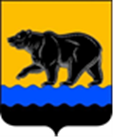 СЧЁТНАЯ ПАЛАТА ГОРОДА НЕФТЕЮГАНСКА16 мкрн., д. 23, помещение № 97, г. Нефтеюганск, Ханты-Мансийский автономный округ - Югра(Тюменская область), 628310, телефон: 20-30-54, факс: 20-30-63 е-mail: sp-ugansk@mail.ru_____________________________________________________________________________________Исх. СП-499-3 от 07.09.2023                  ЗАКЛЮЧЕНИЕ на проект изменений в муниципальную программу «Развитие транспортной системы в городе Нефтеюганске»Счётная палата города Нефтеюганска на основании статьи 157 Бюджетного кодекса Российской Федерации, Положения о Счётной палате города Нефтеюганска, утверждённого решением Думы города Нефтеюганска от 22.12.2021 № 56-VII, рассмотрев проект изменений в муниципальную программу города Нефтеюганска «Развитие транспортной системы в городе Нефтеюганске» (далее – проект изменений, муниципальная программа), сообщает следующее:1. При проведении экспертно-аналитического мероприятия учитывалось наличие экспертизы:1.1. Департамента финансов администрации города Нефтеюганска на предмет соответствия проекта изменений бюджетному законодательству Российской Федерации и возможности финансового обеспечения его реализации из бюджета города Нефтеюганска.1.2. Департамента экономического развития администрации города Нефтеюганска на предмет соответствия:- Порядку принятия решения о разработке муниципальных программ города Нефтеюганска, их формирования, утверждения и реализации, утверждённому постановлением администрации города Нефтеюганска от 18.04.2019 № 77-нп «О модельной муниципальной программе города Нефтеюганска, порядке принятия решения о разработке муниципальных программ города Нефтеюганска, их формирования, утверждения и реализации» (далее – Порядок от 18.04.2019 № 77-нп);- Стратегии социально-экономического развития муниципального образования город Нефтеюганск, утверждённой решением Думы от 31.10.2018 № 483-VI «Об утверждении Стратегии социально-экономического развития муниципального образования город Нефтеюганск на период до 2030 года»;- структурных элементов (основных мероприятий) целям муниципальной программы;- сроков её реализации задачам;- целевых показателей, характеризующих результаты реализации муниципальной программы, показателям экономической, бюджетной и социальной эффективности, а также структурных элементов (основных мероприятий) муниципальной программы;- требованиям, установленным нормативными правовыми актами в сфере управления проектной деятельностью.2. Предоставленный проект изменений соответствует Порядку от 18.04.2019 № 77-нп. 3. Проектом изменений планируется:	3.1. В паспорте муниципальной программы в строке «Параметры финансового обеспечения муниципальной программы» уменьшить объём финансирования на сумму 48 035,457 тыс. рублей.	3.2. В таблице 2 «Распределение финансовых ресурсов муниципальной программы «Развитие транспортной системы в городе Нефтеюганске» по программному мероприятию:	- 2.2 «Обеспечение функционирования сети автомобильных дорог общего пользования местного значения» уменьшить объём финансирования за счёт средств местного бюджета департаменту жилищно-коммунального хозяйства администрации города Нефтеюганска на сумму 48 656,661 тыс. рублей в связи с расторжением муниципального контракта на оказание услуг по содержанию автомобильных дорог общего пользования и средств регулирования дорожного движения;- 3.1 «Улучшение условий дорожного движения и устранение опасных участков на улично-дорожной сети» увеличить объём финансирования за счёт средств местного бюджета департаменту жилищно-коммунального хозяйства администрации города Нефтеюганска на сумму 621,204 тыс. рублей на обустройство улично-дорожной сети города техническими средствами организации дорожного движения (нанесение шумовой полосы дорожной разметки). В обоснование планируемых расходов представлена сметная документация на сумму 641,03 тыс. рублей, в том числе 19,826 тыс. рублей экономия от проведённых аукционов.3.3. Таблицы 1, 2, 4 муниципальной программы изложить в новой редакции.4. Финансовые показатели, содержащиеся в проекте изменений, соответствуют предоставленным расчётам.По итогам проведения экспертизы замечания и предложения отсутствуют.Исполняющий обязанности председателя                                					    Э.Н. ХуснуллинаИсполнитель:инспектор инспекторского отдела № 2Счётной палаты города НефтеюганскаБатаева Лариса НиколаевнаТел. 8 (3463) 20-39-48